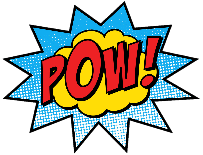 Our little star- Lucy Rodriguez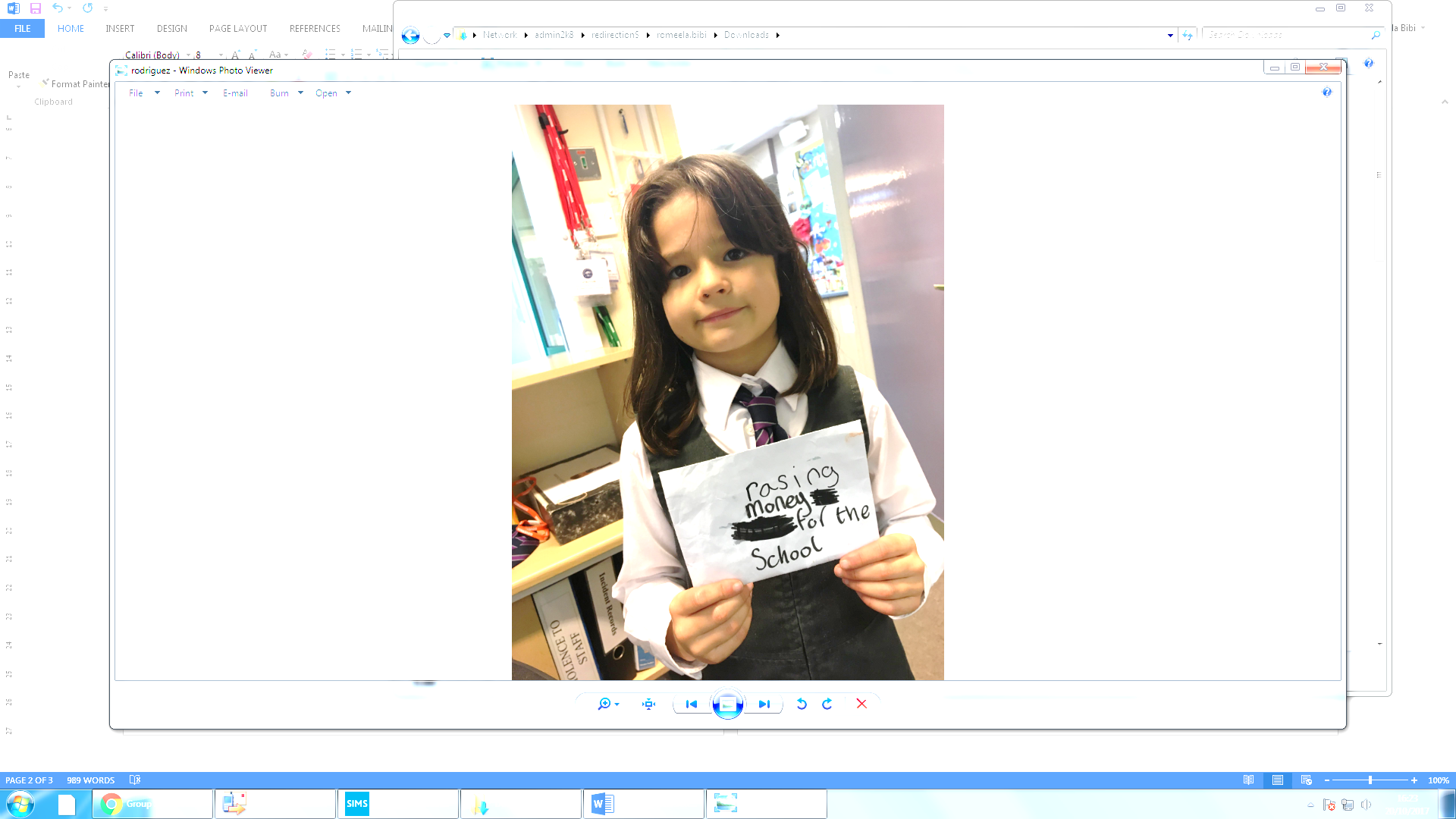 Thank you to Lucy who hand painted rocks at home to fund raise for the school. She was very proud to hand in £3.24. We are extremely proud of Lucy and her donation. She is our star for our newsletter this week. Harvest festival Below are pictures of the Ben Rhydding children at the Harvest Festival. Shuna from Bradford Food bank came to collect our appeal donations and was overwhelmed by our support. Thank you to all families who contributed. Thank you to all parents and children who donated. We really appreciate all donations. 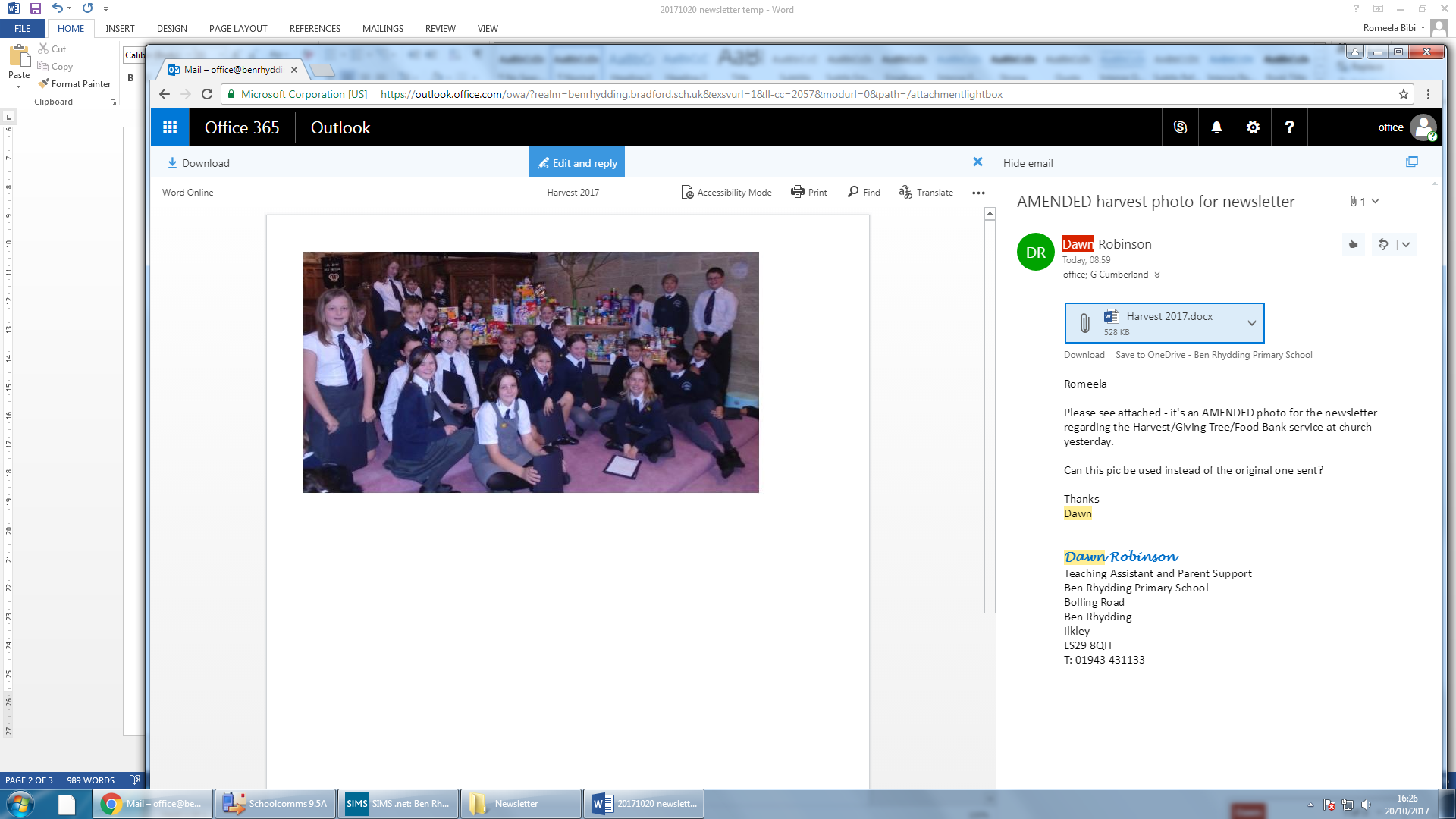 Poppies                                                                                                                                                                                                                                                                                                                                                                                                                                                                                                                                                                                                                                                                                                                                                                                                                                                                                                                                                                                 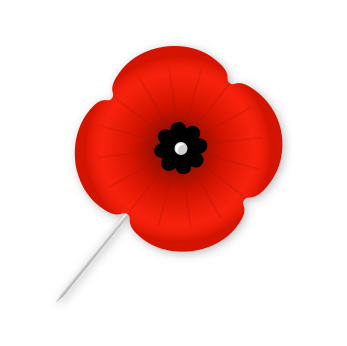 The children in Year 6 will be selling poppies to the rest of the school starting Monday 30th October up to and including Thursday 9th November. Below are the prices of all the items that can be bought. Items sold:Wristbands- 50pReflector key ring- 50pFriendship bracelet - £1Snap band- £1 Ghyll Royd cross country Thank you to everyone who ran at the cross country run. It was a tough run but we finally made it to the end. A report will be out after the holiday regarding the event. 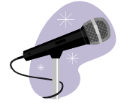 Young Voices The Young voices is only allowed for key stage 2 children. If you are wanting your key stage 1 child to attend please ask Miss Kelly. Yours sincerely, Katie Kelly and Sandy Leach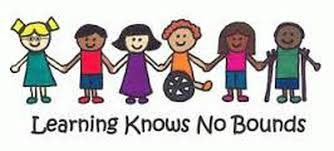 Mrs Leach will be holding a regular SEN drop-in, this year. The first, will be held on Wednesday 8th November (3.30-6.30pm) and repeated on Thursday 9th November (8.45-10.15am). For this first drop-in, she will have available, some of the interventions/resources we use in school for literacy difficulties. This is a great opportunity for you to see how we support Specific Literacy difficulties (e.g. Dyslexia) and to chat about the impact that these difficulties can have on accessing the curriculum. All are Message from The HeadteacherDear Parents/Guardians,I would like to begin by thanking the PTA for organising the school’s very successful pupil calendar shoot on Tuesday morning. The event was run with military style precision and all the children looked fabulous in their seasonal clothing. The calendar will be on sale soon and will make an excellent stocking filler for Christmas, as well being a wonderful keep sake for all the children.I would also like to thank the parents who attended the school’s parents’ evenings on Tuesday and Wednesday and the Harvest Festival on Thursday. Your attendance and support is very much appreciated and valued. Such events not only provide the school with valuable feedback and suggestions, but also helps us to enhance the community spirit of the school and the pupils’ enjoyment and sharing of their learning.With winter approaching, could I ask all parents to make sure that their child brings in a suitable winter coat and, as with all items of clothing in school, please make sure your child’s name is on it. We have an ever growing basket of school uniform that remains unclaimed and difficult to return because it has not been labelled.Could I also remind parents that children are not allowed to bring cameras into school and this includes cameras that are located in watches.Finally, I would like to thank all the pupils and staff for working so incredibly hard this half term and hope that everyone manages to have a very enjoyable and relaxing half term.Mr HartfordHead teacherAttendance for this weekAttendance for this weekChildren with 100% attendance this half termChildren with 100% attendance this half termChildren with 100% attendance this half termChildren with 100% attendance this half termChildren with 100% attendance this half termChildren with 100% attendance this half termChildren with 100% attendance this half termWk 1Wk 2Wk 3Wk 4Wk5Wk6Reception97%Reception232421252427Year 196%Year 1282728292829Year 2100%Year 2262326253030Year 397%Year 3302729282929Year 498%Year 4302830302929Year 597%Year 5292730253129Year 698%Year 6302827313130Total196184191193202203Children who were late for school:  1Children who were late for school:  1Well done to all of you who have achieved this!Well done to all of you who have achieved this!Well done to all of you who have achieved this!Well done to all of you who have achieved this!Well done to all of you who have achieved this!Well done to all of you who have achieved this!Well done to all of you who have achieved this!Learning HeroesLearning HeroesLearning HeroesLearning HeroesCongratulations to our learning heroes for this weekCongratulations to our learning heroes for this weekCongratulations to our learning heroes for this weekCongratulations to our learning heroes for this weekClassLearning hero Reason Reason Year 1Sophie cleggFor always trying her best For always trying her best Year 2Sadie EcclesFor always putting lots of effort in to everything she does. For always putting lots of effort in to everything she does. Year 3Alexa WhiteFor being helpful and learning well as part of a team For being helpful and learning well as part of a team Year 4Edith EcclesAlways ready to help others, kind, energetic and good fun Always ready to help others, kind, energetic and good fun Year 5George WalshHe is focused each time he gets a good score in maths. He is a peacemaker, he is fun and sensible, he is happy and works with everyone. He is focused each time he gets a good score in maths. He is a peacemaker, he is fun and sensible, he is happy and works with everyone. Year 6All of yr 6Amazing resilience and energy, risk taking and team building, listening and coorperation skills shown by everychild on their trip to Robinwood. Amazing resilience and energy, risk taking and team building, listening and coorperation skills shown by everychild on their trip to Robinwood. Caretaker Award WinnersFor having the cleanest classroomCaretaker Award WinnersFor having the cleanest classroomCaretaker Award WinnersFor having the cleanest classroom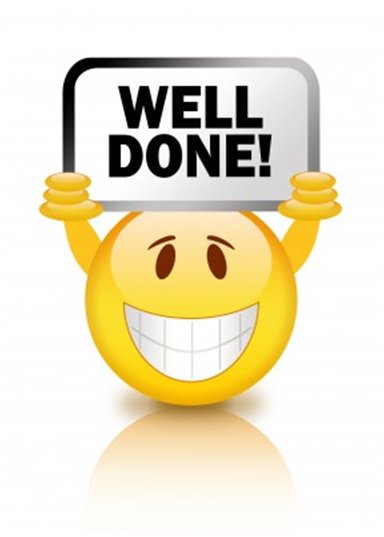 Dates for your DiaryOctoberMonday 30th – Seasonal Influenza (Nasal Fluenz) Reception, Yr1, Yr2, Yr3 & Yr4NovemberWednesday 1st – Peace trip year 5 and 6 Wednesday 1st – Phonics and reading at home evening- Reception Monday 6th- Yr 6 parent consultation eveningTuesday 7th - Yr 6 parent consultation eveningWednesday 8th – SEN drop in meeting – 3.30pm – 6.30pmThursday 9th – SEN drop in meeting – 8.45am – 10.15amThursday 9th – Stay and Play – Reception Class - 9am – 10.15amFriday 10th – PTA Reception Cake SaleTuesday 21st  – Stay and Play – Reception Class - 9am – 10.15amSunday 26th – PTA Christmas FayreDecemberTuesday 5th – PTA school disco (KS1 5pm - 6pm KS2 6.15pm – 7.15pm)Thursday 7th  – Stay and Play – Reception Class - 9am – 10.15amJanuaryFriday 12th  – Stay and Play – Reception Class - 9am – 10.15amMonday 22nd  – Stay and Play – Reception Class - 9am – 10.15amFebruaryWednesday 7th  – Stay and Play – Reception Class - 9am – 10.15amTuesday 27th  – Stay and Play – Reception Class - 9am – 10.15am